Схема размещения нестационарных торговых объектов. М 1:500Красноармейский район.                                                                                                                                              ЛИСТ 94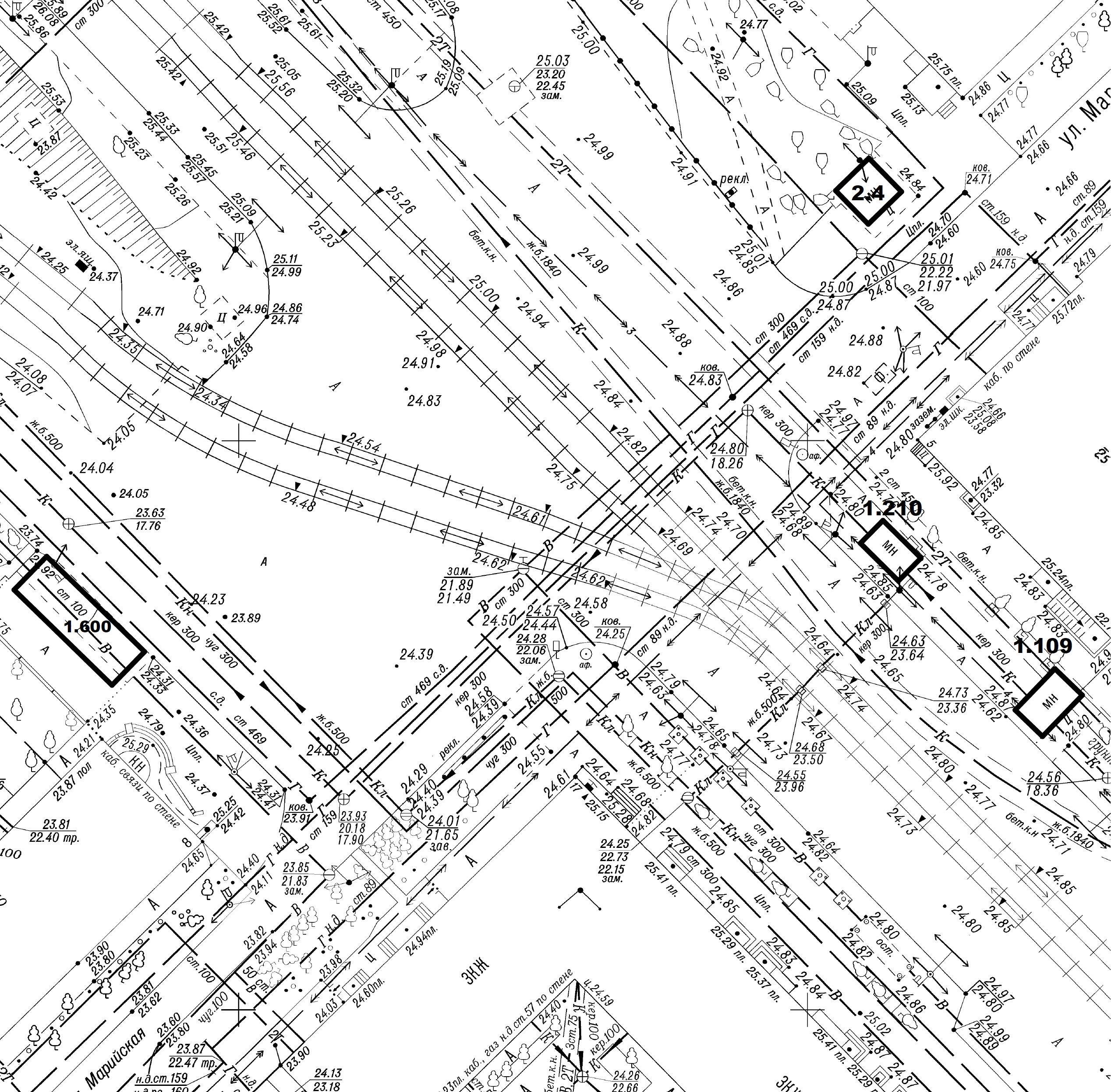 № в СхемеАдрес размещения объектаВид объектаСпециализацияS, м2Примечания1.600Ул. 40 лет ВЛКСМ, у жилого дома №8Елочный базарХвойные деревья50,0Существующее свободное место в Схеме 2017-2021